Axiális tetőventilátor EZD 35/6 ACsomagolási egység: 1 darabVálaszték: 
Termékszám: 0087.0406Gyártó: MAICO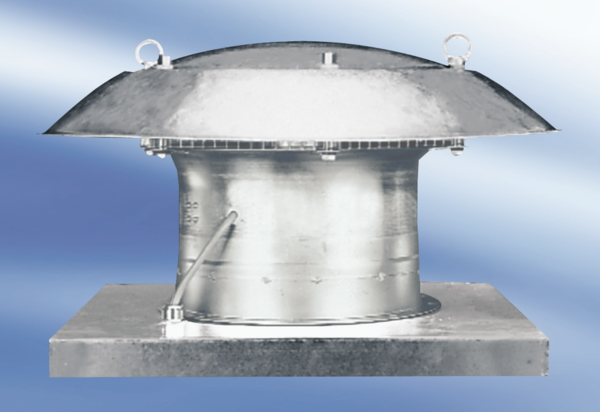 